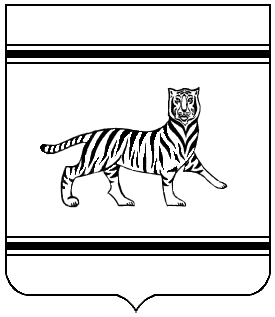 ДЕПАРТАМЕНТ ОБРАЗОВАНИЯЕврейской автономной областиПРИКАЗ_________________                                                                                            № ________г. Биробиджан Об утверждении порядка формирования и ведения реестра организаций отдыха детей и их оздоровления на территории Еврейской автономной областиВ соответствии с Федеральным законом от 24.07.1998 № 124-ФЗ «Об основных гарантиях прав ребенка в Российской Федерации»,                                    Приказом Министерства просвещения Российской Федерации от 21.10.2019 № 570 «Об утверждении общих принципов формирования и ведения реестров организаций отдыха детей и их оздоровления, а также типового реестра организаций отдыха детей и их оздоровления», постановлением правительства Еврейской автономной области от 29.07.2014 № 373-пп «О департаменте образования Еврейской автономной области»ПРИКАЗЫВАЮ:1. Утвердить прилагаемый Порядок формирования и ведения реестра организаций отдыха детей и их оздоровления на территории Еврейской автономной области.2. Назначить ответственным за формирование и ведение реестра организаций отдыха детей и их оздоровления на территории Еврейской автономной области главного специалиста-эксперта отдела молодежной политики департамента образования Еврейской автономной области.3. Контроль за исполнением настоящего приказа возложить на заместителя начальника департамента - начальника отдела молодежной политики департамента образования Еврейской автономной области.4. Признать утратившим силу приказ комитета образования Еврейской автономной области от 15.04.2020 № 176 «Об утверждении порядка формирования и ведения реестра организаций отдыха детей и их оздоровления на территории Еврейской автономной области».5. Настоящий приказ вступает в силу со дня его официального опубликования.Начальник департамента                                                                              Н.Н. СоловченковаУТВЕРЖДЕНприказом департамента образованияЕврейской автономной областиот ________________ № _______Порядокформирования и ведения реестра организаций отдыха детей и их оздоровления на территории Еврейской автономной области 1. Общие положения1.1. Настоящий Порядок формирования и ведения реестра организаций отдыха детей и их оздоровления на территории Еврейской автономной области (далее – Порядок) определяет порядок формирования и ведения реестра организаций отдыха детей и их оздоровления на территории Еврейской автономной области (далее – Реестр), структуру и состав включаемых в него сведений.1.2. Реестр формируется и ведется департаментом образования Еврейской автономной области (далее – департамент образования области) на бумажном носителе и в электронной форме в соответствии с формой, утвержденной Приказом Министерства просвещения Российской Федерации от 21.10.2019 № 570 «Об утверждении общих принципов формирования и ведения реестров организаций отдыха детей и их оздоровления, а также типового реестра организаций отдыха детей и их оздоровления».1.3. Реестр размещается департаментом образования области на официальном сайте департамента образования области (https://komobr-eao.ru/) в информационно-коммуникативной сети «Интернет» (далее – Сайт департамента образования области) в разделе «Реестры».1.4. Информация, содержащаяся в Реестре, является открытой и общедоступной. На странице Реестра размещается дата его последнего обновления, а также контактные данные сотрудника, уполномоченного на ведение Реестра и ответственного за прием сведений, место и установленные дни и часы для приема таких сведений размещаются на Сайте департамента образования области.1.5. Реестр составляется с указанием года формирования сведений, содержащихся в Реестре.Реестр размещается на Сайте департамента образования области ежегодно. Сведения, содержащиеся в Реестре, обновляются в течение                                 10 рабочих дней со дня поступившей информации об изменении сведений об организациях.1.6. В Реестр подлежат включению организации отдыха детей и их оздоровления и (или) их филиалы, индивидуальные предприниматели.1.7. Основанием для включения организации в Реестр является осуществление деятельности в сфере организации отдыха и оздоровления детей или намерение осуществлять такую деятельность в соответствии с законодательством Российской Федерации при наличии условий для ее осуществления, что подтверждается представлением в департамент образования области заявки на включение в Реестр (далее – заявка) по форме согласно приложению № 1 к настоящему Порядку и следующих сведений (документов):фамилия, имя, отчество (при наличии) руководителя организации отдыха детей и их оздоровления либо индивидуального предпринимателя;копии учредительных документов организации отдыха детей и их оздоровления, заверенные в установленном порядке;полное и сокращенное (если имеется) наименования организации отдыха детей и их оздоровления, а в случае, если в учредительных документах организации отдыха детей и их оздоровления наименование указано на одном из языков народов Российской Федерации и (или) на иностранном языке, также наименование организации отдыха детей и их оздоровления на этом языке (для юридических лиц);адрес (место нахождения) организации отдыха детей и их оздоровления, в том числе фактический адрес, контактный телефон, адреса электронной почты и официального сайта в сети "Интернет" (при наличии);организационно-правовая форма и тип организации отдыха детей и их оздоровления;идентификационный номер налогоплательщика;оказываемые организацией отдыха детей и их оздоровления услуги по организации отдыха и оздоровления детей, в том числе по размещению, проживанию, питанию детей;количество, длительность и стоимость смен, обеспеченность физкультурно-оздоровительными сооружениями, площадками для проведения культурно-массовых мероприятий;дата ввода в эксплуатацию объектов (зданий, строений, сооружений), используемых организацией отдыха детей и их оздоровления (для организаций отдыха детей и их оздоровления стационарного типа);копия санитарно-эпидемиологического заключения о соответствии деятельности в сфере организации отдыха и оздоровления детей, осуществляемой организацией отдыха детей и их оздоровления, санитарно-эпидемиологическим требованиям, а также дата выдачи указанного заключения;сведения о результатах проведения органами, осуществляющими государственный контроль (надзор), плановых и внеплановых проверок в текущем году (при наличии) и в предыдущем году;копия лицензии на медицинскую деятельность либо договора об оказании медицинской помощи, заключаемого между организацией отдыха детей и их оздоровления и медицинской организацией;копия лицензии на осуществление образовательной деятельности (в случае осуществления организацией образовательной деятельности по основным и дополнительным общеобразовательным программам, основным программам профессионального обучения);копия заключения (акта) о пожарной и антитеррористической безопасности (ограждение, охрана, пропускной режим, наличие тревожной кнопки, наличие автоматической пожарной сигнализации);копия заключения, выданного органами государственного пожарного надзора, о соответствии деятельности в сфере организации отдыха и оздоровления детей, осуществляемой организацией отдыха детей и их оздоровления;сведения об обеспечении в организации отдыха детей и их оздоровления доступности услуг для детей-инвалидов и детей с ограниченными возможностями здоровья, в том числе условий для хранения лекарственных препаратов для медицинского применения и специализированных продуктов лечебного питания, передаваемых в указанную организацию родителями или иными законными представителями ребенка, нуждающегося в соблюдении предписанного лечащим врачом режима лечения (в случае приема данных категорий детей в организацию отдыха детей и их оздоровления).1.8. Заявка представляется в департамент образования области ежегодно до 1 мая текущего года (организации, не включенные в Реестр в предыдущем году, - за месяц до открытия).1.9. Руководитель организации отдыха детей и их оздоровления (иное лицо, уполномоченное представлять организацию) обязан представить достоверные и полные сведения.1.10. Для включения организаций отдыха детей и их оздоровления в Реестр департамент образования области осуществляет проверку представленных сведений на предмет полноты, актуальности и достоверности.1.11. За внесение в Реестр сведений, указанных в пункте 1.7 настоящего Порядка, плата не взимается.1.12. Основаниями для отказа во включении организации отдыха детей и их оздоровления в Реестр являются:непредставление сведений, указанных в пункте 1.7 настоящего Порядка;представление недостоверных сведений, указанных в пункте 1.7 настоящего Порядка, в случае выявления комитетом образования области нарушений законодательства Российской Федерации в сфере организации отдыха и оздоровления детей, которые могут повлечь причинение вреда жизни и здоровью детей, находящихся в организациях отдыха детей и их оздоровления.1.13. Департамент образования области в течение 20 рабочих дней со дня поступления сведений, предусмотренных пунктом 1.7 настоящего Порядка, принимает решение о включении организации отдыха детей и их оздоровления в Реестр либо об отказе во включении организации в Реестр.1.14. Организация отдыха детей и их оздоровления обязана уведомить департамент образования области об изменении сведений о данной организации, внесенных в Реестр, в течение 10 рабочих дней со дня возникновения таких изменений. Документы, подтверждающие достоверность таких изменений, могут быть представлены в форме электронных документов.1.15. Департамент образования области осуществляет в пределах своих полномочий региональный государственный контроль за достоверностью, актуальностью и полнотой сведений об организациях отдыха детей и их оздоровления, содержащихся в Реестре.1.16. Основаниями для исключения организации отдыха детей и их оздоровления из Реестра являются:прекращение деятельности в сфере организации отдыха и оздоровления детей, в том числе в случаях исключения организации отдыха детей и их оздоровления из единого государственного реестра юридических лиц или единого государственного реестра индивидуальных предпринимателей по основаниям, предусмотренным законодательством Российской Федерации, внесения изменений в учредительные документы организации отдыха детей и их оздоровления, если такие изменения повлекут невозможность осуществления деятельности в сфере организации отдыха и оздоровления детей;систематическое нарушение организацией отдыха детей и их оздоровления требований Федерального закона от 24.07.1998 № 124-ФЗ «Об основных гарантиях прав ребенка в Российской Федерации», иных федеральных законов, законов Еврейской автономной области, невыполнение в установленный срок предписаний, выданных органами государственного контроля (надзора), об устранении нарушений законодательства Российской Федерации в сфере организации отдыха и оздоровления детей, которые могут повлечь причинение вреда жизни и здоровью детей, находящихся в организации отдыха детей и их оздоровления, и которые выявлены по итогам проведения плановых и внеплановых проверок указанной организации;выявление департаментом образования области в сфере организации отдыха и оздоровления детей недостоверных сведений об указанной организации и (или) ее филиале, представленных для включения в Реестр, свидетельствующих об отсутствии необходимых условий для осуществления деятельности в сфере организации отдыха и оздоровления детей.1.17. Уведомления об изменении сведений об организации отдыха детей и их оздоровления регистрируются в системе СЭД «Дело».1.18. Решения о включении организации отдыха детей и их оздоровления в Реестр, а также об исключении организации отдыха детей и их оздоровления из Реестра оформляются приказом департамента образования области. Изменения в Реестре по результатам указанных решений размещаются департаментом образования области на Сайте департамента образования области.1.19. Уведомление о решениях департамента образования области, указанных в пункте 1.18 настоящего Порядка, включающее дату принятия соответствующего решения, направляется руководителю организации отдыха детей и их оздоровления в письменной форме или в форме электронного документа.2. Порядок ведения и сроки формирования Реестра2.1. Сведения для включения в Реестр формируются по установленной форме согласно приложению № 2 к настоящему Порядку и представляются с сопроводительным письмом, заверенным подписью и печатью руководителя организации отдыха детей и их оздоровления или иного лица, уполномоченного представлять указанную организацию, в том числе в электронном виде.2.2. Руководители организации отдыха детей и их оздоровления на территории Еврейской автономной области представляют сведения в соответствии с пунктом 1.7 в департамент образования области ежегодно до 1 мая (организации, не включенные в Реестр в предыдущем году, - за месяц до открытия). Указанные сведения обобщаются и систематизируются департаментом образования области.2.3. Сведения, содержащиеся в Реестре, о лагерях, организованных муниципальными образовательными организациями, осуществляющими организацию отдыха детей и их оздоровления в каникулярное время (с дневным пребыванием), актуализируются отделами образования муниципальных образований Еврейской автономной области и направляются в департамент образования области в течение 10 рабочих дней со дня поступления информации об изменении сведений об организациях.3. Структура Реестра3.1. Реестр состоит из нескольких разделов. Каждый раздел состоит из подразделов, систематизирующих информацию об организациях отдыха детей и их оздоровления по типам организаций, в том числе:загородные лагеря отдыха и оздоровления детей;специализированные (профильные) лагеря (спортивно-оздоровительные и другие лагеря);лагеря, организованные образовательными организациями, осуществляющими организацию отдыха детей и их оздоровления в каникулярное время (с круглосуточным или дневным пребыванием);детские лагеря труда и отдыха;детские лагеря палаточного типа;детские специализированные (профильные) лагеря;детские лагеря различной тематической направленности (оборонно-спортивные лагеря, туристические лагеря, эколого-биологические лагеря, творческие лагеря, историко-патриотические лагеря, технические лагеря, краеведческие и другие лагеря), созданные при организациях социального обслуживания, санаторно-курортных организациях, общественных организациях (объединениях) и иных организациях.3.2. Каждый раздел Реестра включает в себя сведения об организациях отдыха детей и их оздоровления, указанные в пункте 1.7 настоящего Порядка, и формируется в виде таблицы согласно приложению № 2 к настоящему Порядку.Приложение № 1к Порядку формирования и ведения реестраорганизаций отдыха детей и их оздоровленияна территории Еврейской автономной областиНачальнику департамента образованияЕврейской автономной области______________________________(ФИО)от ________________________________________________________________________________________(руководитель учреждения)Заявка на включение в реестрорганизаций отдыха детей и их оздоровленияна территории Еврейской автономной областиПрошу Вас включить в реестр организаций отдыха детей и их оздоровления на территории Еврейской автономной области__________________________________________________________________(наименование учреждения)"___" ____________ 20___ г.__________________/_________________     подпись            расшифровкаПриложение № 2к Порядку формирования и ведения реестраорганизаций отдыха детей и их оздоровленияна территории Еврейской автономной областиРеестр организаций отдыха детей и их оздоровленияна территории Еврейской автономной областипо состоянию на _________________________                                    (число, месяц, год)__________________________________________________________________    (наименование уполномоченного органа исполнительной власти субъекта   Российской Федерации в сфере организации отдыха и оздоровления детей)N п/пНаименованиеСведения (документы)1.фамилия, имя, отчество (при наличии) руководителя организации отдыха детей и их оздоровления либо индивидуального предпринимателя;2.учредительные документы организации отдыха детей и их оздоровления, заверенные в установленном порядке;3.полное и сокращенное (если имеется) наименования организации отдыха детей и их оздоровления, а в случае, если в учредительных документах организации отдыха детей и их оздоровления наименование указано на одном из языков народов Российской Федерации и (или) на иностранном языке, также наименование организации отдыха детей и их оздоровления на этом языке (для юридических лиц);4.адрес (место нахождения) организации отдыха детей и их оздоровления, в том числе фактический адрес, контактный телефон, адреса электронной почты и официального сайта в сети "Интернет" (при наличии);5.организационно-правовая форма и тип организации отдыха детей и их оздоровления;6.идентификационный номер налогоплательщика;7.оказываемые организацией отдыха детей и их оздоровления услуги по организации отдыха и оздоровления детей, в том числе по размещению, проживанию, питанию детей;8.количество, длительность и стоимость смен, обеспеченность физкультурно-оздоровительными сооружениями, площадками для проведения культурно-массовых мероприятий;9.дата ввода в эксплуатацию объектов (зданий, строений, сооружений), используемых организацией отдыха детей и их оздоровления (для организаций отдыха детей и их оздоровления стационарного типа);10.сведения о наличии санитарно-эпидемиологического заключения о соответствии деятельности в сфере организации отдыха и оздоровления детей, осуществляемой организацией отдыха детей и их оздоровления, санитарно-эпидемиологическим требованиям, а также дата выдачи указанного заключения (копия заключения);11.заключения о результатах проведения органами, осуществляющими государственный контроль (надзор), плановых и внеплановых проверок в текущем году (при наличии) и в предыдущем году;12.лицензия на медицинскую деятельность либо договор об оказании медицинской помощи, заключаемый между организацией отдыха детей и их оздоровления и медицинской организацией;13.лицензия на осуществление образовательной деятельности (в случае осуществления организацией образовательной деятельности по основным и дополнительным общеобразовательным программам, основным программам профессионального обучения);14.сведения о пожарной и антитеррористической безопасности (ограждение, охрана, пропускной режим, наличие тревожной кнопки, наличие автоматической пожарной сигнализации);15.заключения, выданные органами государственного пожарного надзора, о соответствии деятельности в сфере организации отдыха и оздоровления детей, осуществляемой организацией отдыха детей и их оздоровления;16.сведения об обеспечении в организации отдыха детей и их оздоровления доступности услуг для детей-инвалидов и детей с ограниченными возможностями здоровья, в том числе условий для хранения лекарственных препаратов для медицинского применения и специализированных продуктов лечебного питания, передаваемых в указанную организацию родителями или иными законными представителями ребенка, нуждающегося в соблюдении предписанного лечащим врачом режима лечения (в случае приема данных категорий детей в организацию отдыха детей и их оздоровления).N п/пПолное и сокращенное (если имеется) наименования организации отдыха детей и их оздоровленияОрганизационно-правовая форма организации отдыха детей и их оздоровленияФИО руководителя организации отдыха детей и их оздоровленияИННАдрес (место нахождения) организации отдыха детей и их оздоровления, контактный телефон, адрес электронной почтыОфициальный сайт организации отдыха детей и их оздоровления в информационно-телекоммуникационной сети "Интернет" (при наличии)Тип организации отдыха детей и их оздоровленияПредоставляемые организацией отдыха детей и их оздоровления услуги в сфере отдыха и оздоровления детейПредоставляемые организацией отдыха детей и их оздоровления услуги в сфере отдыха и оздоровления детейПредоставляемые организацией отдыха детей и их оздоровления услуги в сфере отдыха и оздоровления детейПредоставляемые организацией отдыха детей и их оздоровления услуги в сфере отдыха и оздоровления детейПредоставляемые организацией отдыха детей и их оздоровления услуги в сфере отдыха и оздоровления детейПредоставляемые организацией отдыха детей и их оздоровления услуги в сфере отдыха и оздоровления детейДата ввода используемых организацией отдыха детей и их оздоровления объектов (для организаций стационарного типа) и дата проведения капитального ремонтаИнформация о наличии санитарно-эпидемиологического заключения, включая дату выдачи заключенияИнформация о результатах проведения органами, осуществляющими государственный контроль (надзор), плановых и внеплановых проверок в текущем году (при наличии) и в предыдущем годуИнформация о наличии лицензии на осуществление медицинской деятельностиИнформация о наличии лицензии на осуществление образовательной деятельностиОбеспечение в организации отдыха детей и их оздоровления доступности услуг для детей-инвалидов и детей с ограниченными возможностями здоровьяN п/пПолное и сокращенное (если имеется) наименования организации отдыха детей и их оздоровленияОрганизационно-правовая форма организации отдыха детей и их оздоровленияФИО руководителя организации отдыха детей и их оздоровленияИННАдрес (место нахождения) организации отдыха детей и их оздоровления, контактный телефон, адрес электронной почтыОфициальный сайт организации отдыха детей и их оздоровления в информационно-телекоммуникационной сети "Интернет" (при наличии)Тип организации отдыха детей и их оздоровленияРежим работы организации отдыха детей и их оздоровления (сезонный / круглогодичный)Даты проведения сменОбщая стоимость и средняя стоимость 1 дня пребывания в организации отдыха детей и их оздоровленияВозрастная категория детей, принимаемых в организацию отдыха детей и их оздоровленияИнформация о проживании и питании детей в организации отдыха детей и их оздоровленияНаличие оборудованного места для купанияДата ввода используемых организацией отдыха детей и их оздоровления объектов (для организаций стационарного типа) и дата проведения капитального ремонтаИнформация о наличии санитарно-эпидемиологического заключения, включая дату выдачи заключенияИнформация о результатах проведения органами, осуществляющими государственный контроль (надзор), плановых и внеплановых проверок в текущем году (при наличии) и в предыдущем годуИнформация о наличии лицензии на осуществление медицинской деятельностиИнформация о наличии лицензии на осуществление образовательной деятельностиОбеспечение в организации отдыха детей и их оздоровления доступности услуг для детей-инвалидов и детей с ограниченными возможностями здоровья1234567891011121314151617181920